АКТ № 000 от 8 мая 2024 г.
приемки-сдачи оказанных услуг        Мы, нижеподписавшиеся, Леонов С.М. представитель ИСПОЛНИТЕЛЯ, с одной стороны и                 представитель ЗАКАЗЧИКА с другой стороны, составили настоящий акт в том, что ИСПОЛНИТЕЛЬ оказал и сдал, а ЗАКАЗЧИК принял следующие услуги:
Сумма прописью: девятьсот девяносто девять рублей 00 копеек. НДС не облагается.Услуги оказаны в полном объеме, в установленные сроки и с надлежащим качеством. Стороны претензий друг к другу не имеют.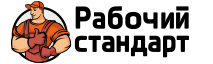 Телефон: +7 (301) 259-97-30Email: ulan-ude@working-standart.ruСайт: ulan-ude.working-standart.ruНаименованиеЕд. изм.Кол-воЦенаСумма12345Тестовый заказ 2024-05-08Тест1999,00999,00        Итого:        Итого:        Итого:        Итого:999,00Исполнитель: ИП Леонов Семён Михайлович
Адрес: 670000, г Улан-Удэ, Железнодорожный р-н
Расчетный счет: 40802810900006013602
Кор. счет: 30101810145250000974
Банк: АО "Тинькофф Банк"
ИНН: 032616713058
КПП: 
БИК: 044525974Заказчик: Название заказчика
Адрес: 
Расчетный счет: 
Кор. счет: Банк: ИНН: 
КПП: БИК: 